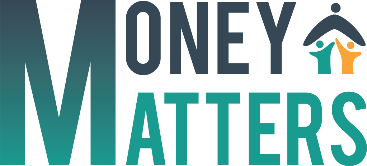 Atividade MM1. 6: Como é que a inflação (também chamada custo de vida) afeta o nosso dinheiro?Folha de atividade M1. 4: Viagem no tempo, Estilo de InflaçãoO que significa a inflação? No gráfico abaixo insira um dos valores de como um preço de 1920 €/£ 1 ou €/£ 10 ou €/£200 e use as calculadoras para calcular os custos equivalentes hoje. Insira as suas descobertas na tabela abaixo. Utilize a Calculadora de Inflação a https://www.inflationtool.com/euro por euros, ou https://www.bankofengland.co.uk/monetary-policy/inflation/inflation-calculator para librasAs calculadoras mostram-lhe a quantidade equivalente de dinheiro que precisaria para comprar os mesmos bens agora.  Por exemplo, algo que lhe custou £10 em 1920 custar-lhe-ia £312,07 em 1921.   Este aumento dos preços é conhecido como inflação.Sabe qual é a taxa atual de inflação no seu país?Olhando para trás Confira como os preços para outras coisas mudaram ao longo do tempo. Procurar na internet para saber qual era o custo de um litro de leite ou de gasolina nos anos últimos 50?O que aconteceu com os números da atividade anterior? Por que mudaram tanto?  Como é que a inflação me afeta? [Tempo necessário: 15 minutos] Em seguida, peça aos participantes que pensem em como a inflação irá afetar as suas próprias vidas. O que significa que qualquer dinheiro que tenham agora terá menos poder de compra no futuro? Como é que a inflação afetará os seus gastos ou as suas escolhas de poupança? Explique que a inflação pode afetar os participantes mais cedo do que pensam. Embora não possamos prever exatamente quanto a inflação irá aumentar no futuro, historicamente a taxa aumentou 2-3% a cada ano. Peça aos participantes que finjam que receberam 1.000 euros como presente há 3 anos. Assumindo uma taxa de inflação anual de 3%, quanto vale hoje em euros? Peça aos participantes que calculem o valor nos seus cadernos.Em seguida, divida os participantes em grupos de quatro ou cinco e peça-lhes para discutir os seus resultados.  Qual é o impacto da inflação na vida, mesmo a curto prazo? Os números foram uma surpresa? Por que ou por que não? Convide voluntários de cada grupo para partilhar as suas descobertas com a turma. Como é que a inflação influencia a poupança e a acumulação de riqueza? Os pais farão diferentes escolhas de gastos ou poupanças com base no que sabem agora sobre a inflação.AnoValor inicialCusto equivalente em 20211920193019401950196019701980